安全キャビネット排気工事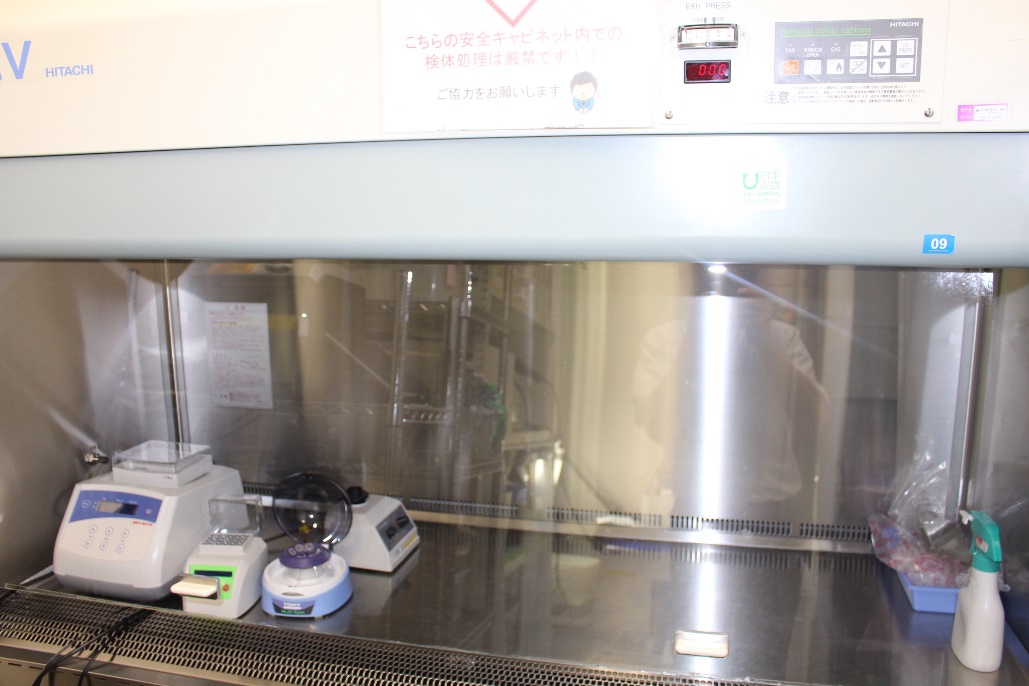 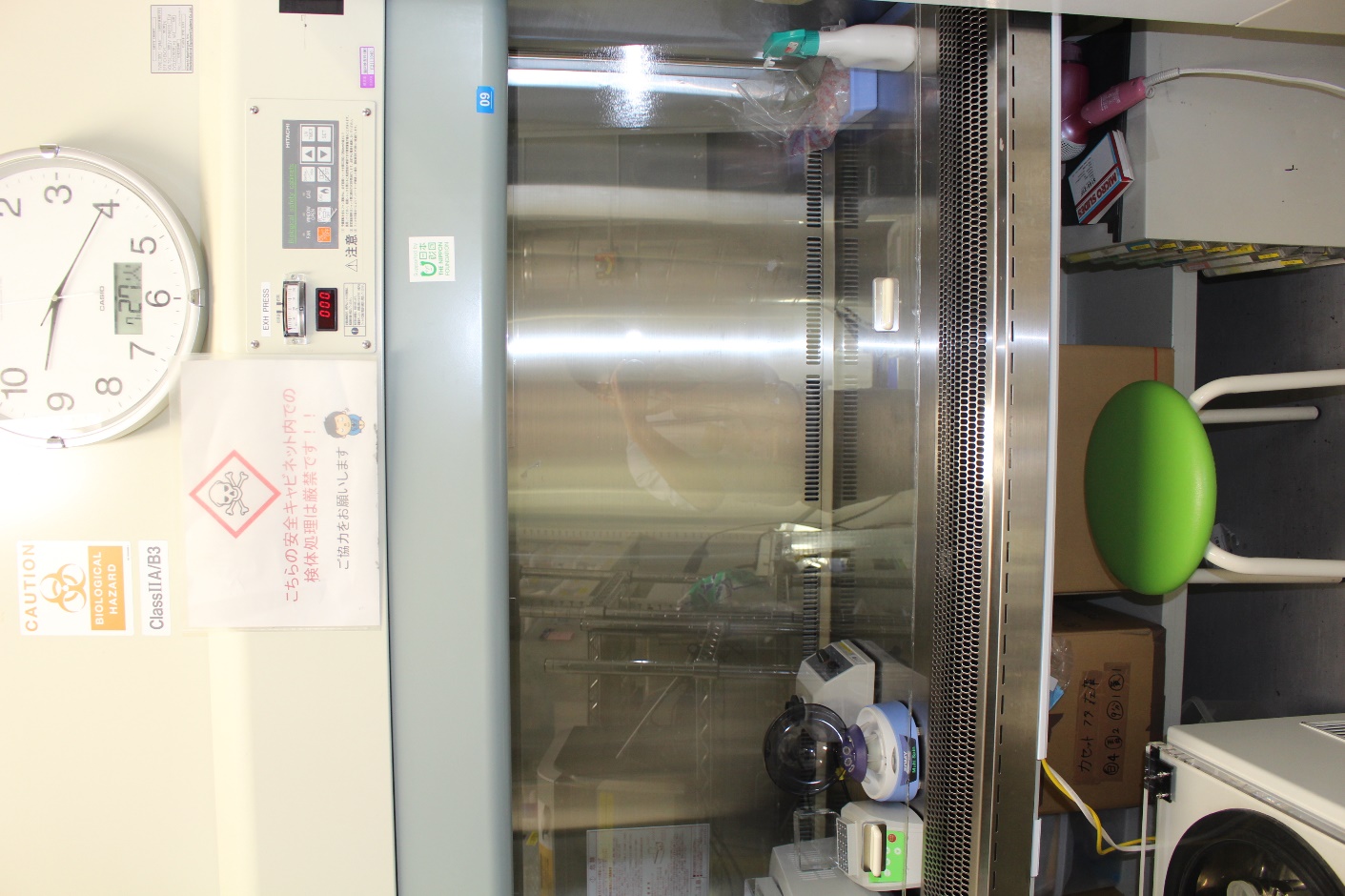 